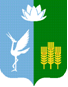 АДМИНИСТРАЦИЯ КРАСНОКУТСКОГО СЕЛЬСКОГО ПОСЕЛЕНИЯРАСПОРЯЖЕНИЕ 09.01.2019 год                                    с. Красный Кут                                           № 3-рОб утверждении плана контрольной деятельности по внутреннему финансовому контролю Краснокутского сельского поселения  на 2019 годВ целях реализации статьи 157 Бюджетного кодекса Российской Федерации, руководствуясь Уставом Краснокутского сельского поселения, постановлением администрации Краснокутского сельского поселения «Об утверждении Порядка осуществления внутреннего муниципального финансового контроля в Краснокутском сельском поселении» от   30 мая  2016 года № 33Утвердить план проведения контрольных мероприятий по внутреннему   финансовому контролю на 2019 год (прилагается).Контроль за исполнением настоящего распоряжения оставляю за собой.Настоящее распоряжение вступает в силу со дня его принятия.  Глава администрации  Краснокутского  сельского поселения                                                 А.Б ПетриченкоПриложение №1к распоряжению администрацииКраснокутского сельского поселения от  9 января 2019 г  3-рУТВЕРЖДАЮ   Глава Краснокутского сельского поселения       _________________ А.Б Петриченко   Приложение №1к распоряжению администрацииКраснокутского сельского поселения от  9 января 2019 г  3-рУТВЕРЖДАЮ   Глава Краснокутского сельского поселения       _________________ А.Б Петриченко   Приложение №1к распоряжению администрацииКраснокутского сельского поселения от  9 января 2019 г  3-рУТВЕРЖДАЮ   Глава Краснокутского сельского поселения       _________________ А.Б Петриченко   Приложение №1к распоряжению администрацииКраснокутского сельского поселения от  9 января 2019 г  3-рУТВЕРЖДАЮ   Глава Краснокутского сельского поселения       _________________ А.Б Петриченко   План внутреннего финансового контроля Краснокутского сельского поселения на 2019 годПлан внутреннего финансового контроля Краснокутского сельского поселения на 2019 годПлан внутреннего финансового контроля Краснокутского сельского поселения на 2019 годПлан внутреннего финансового контроля Краснокутского сельского поселения на 2019 годПлан внутреннего финансового контроля Краснокутского сельского поселения на 2019 годПлан внутреннего финансового контроля Краснокутского сельского поселения на 2019 годПлан внутреннего финансового контроля Краснокутского сельского поселения на 2019 годПлан внутреннего финансового контроля Краснокутского сельского поселения на 2019 год№ п/пПредмет внутреннего финансового контроляДолжностное лицо, ответственное за предмет внутреннего  финансового контроляДолжностное лицо, осуществляющее внутренний финансовый контроль по уровню подчиненностиКонтрольное действиеПериод  проведения контрольных действийСпособ проведения контрольного действия Метод  контроля123456781Составление и представление документов, необходимых для составления и рассмотрения проекта местного бюджета, в том числе обоснований бюджетных ассигнований, реестров расходных обязательств:Составление и представление документов, необходимых для составления и рассмотрения проекта местного бюджета, в том числе обоснований бюджетных ассигнований, реестров расходных обязательств:Составление и представление документов, необходимых для составления и рассмотрения проекта местного бюджета, в том числе обоснований бюджетных ассигнований, реестров расходных обязательств:Составление и представление документов, необходимых для составления и рассмотрения проекта местного бюджета, в том числе обоснований бюджетных ассигнований, реестров расходных обязательств:Составление и представление документов, необходимых для составления и рассмотрения проекта местного бюджета, в том числе обоснований бюджетных ассигнований, реестров расходных обязательств:Составление и представление документов, необходимых для составления и рассмотрения проекта местного бюджета, в том числе обоснований бюджетных ассигнований, реестров расходных обязательств:Составление и представление документов, необходимых для составления и рассмотрения проекта местного бюджета, в том числе обоснований бюджетных ассигнований, реестров расходных обязательств:Ведущий специалист 2 разряда, главный бухгалтерСверка данныхIV квартал         (при составлении проекта местного бюджета)СплошнойСамоконтроль, контроль по уровню подчиненностипо источникам финансирования дефицита местного бюджета в части долговых обязательств по источникам финансирования дефицита местного бюджета в части долговых обязательств по источникам финансирования дефицита местного бюджета в части долговых обязательств 2Составление и представление документов, необходимых для составления и ведения кассового плана :Составление и представление документов, необходимых для составления и ведения кассового плана :Составление и представление документов, необходимых для составления и ведения кассового плана :Составление и представление документов, необходимых для составления и ведения кассового плана :на обслуживание муниципального долга  и источникам финансирования дефицита местного бюджета в части долговых обязательствна обслуживание муниципального долга  и источникам финансирования дефицита местного бюджета в части долговых обязательствна обслуживание муниципального долга  и источникам финансирования дефицита местного бюджета в части долговых обязательствна обслуживание муниципального долга  и источникам финансирования дефицита местного бюджета в части долговых обязательствна обслуживание муниципального долга  и источникам финансирования дефицита местного бюджета в части долговых обязательствисточникам финансирования дефицита местного бюджета (в части представления прогнозных данных).Ведущий специалист 2 разряда, главный бухгалтерВедущий специалист 2 разряда, главный бухгалтерСверка данных.Проверка оформления документа.Ежемесячно (при формировании кассового плана)СплошнойСамоконтроль, контроль по уровню подчиненностипредставление документов, необходимых для составления кассового плана по расходам в части сметы представление документов, необходимых для составления кассового плана по расходам в части сметы Ведущий специалист 2 разряда, главный бухгалтерПроверка оформления документаЕжемесячноСплошной/ ВыборочныйСамоконтроль/ Контроль по уровню подчиненности3Формирование и утверждение бюджетной росписи главного распорядителя (распорядителя) бюджетных средствВедущий специалист 2 разряда, главный бухгалтерВедущий специалист 2 разряда, главный бухгалтерПроверка оформления документа, соответствия данных Решению о бюджетеПо мере формированияСплошной/ ВыборочныйСамоконтроль/ Контроль по уровню подчиненности4Ведение бюджетной росписи главного распорядителя (распорядителя) бюджетных средствВедущий специалист 2 разряда, главный бухгалтерВедущий специалист 2 разряда, главный бухгалтерПроверка оформления документаПо мере формированияСплошной/ ВыборочныйСамоконтроль/ Контроль по уровню подчиненности5Составление и представление обоснований бюджетных ассигнований на фонд оплаты труда и страховых взносов в государственные внебюджетные фонды, на закупку товаров, работ и услуг, на уплату налогов и иных платежейСоставление и представление обоснований бюджетных ассигнований на фонд оплаты труда и страховых взносов в государственные внебюджетные фонды, на закупку товаров, работ и услуг, на уплату налогов и иных платежейВедущий специалист 2 разряда, главный бухгалтерПроверка правильности и обоснованности расчетовЕжегодно по мере формированияСплошной/ ВыборочныйСамоконтроль/ Контроль по уровню подчиненности6Составление бюджетной сметы с учетом информации, указанной в  планах-графиках закупок товаров, работ, услуг для обеспечения муниципальных нужд Ведущий специалист 2 разряда, главный бухгалтерВедущий специалист 2 разряда, главный бухгалтерПроверка оформления документа, обоснованности расчетов, соответствия данных Решению о бюджетеЕжегодно при утверждении бюджетной сметыСплошной/ ВыборочныйСамоконтроль/ Контроль по уровню подчиненности7Внесение изменений в бюджетную смету в течение финансового годаВнесение изменений в бюджетную смету в течение финансового годаВедущий специалист 2 разряда, главный бухгалтерПроверка оформления документапо мере необходимостиСплошной/ ВыборочныйСамоконтроль/ Контроль по уровню подчиненности8Формирование и направление распределения бюджетных ассигнований по кодам классификации расходов бюджетов Ведущий специалист 2 разряда, главный бухгалтерВедущий специалист 2 разряда, главный бухгалтерПроверка оформления документаПо мере формированияСплошной/ ВыборочныйСамоконтроль/ Контроль по уровню подчиненности9Формирование и направление предложений по внесению изменений по распределению бюджетных ассигнований для включения в проект Решения  о внесении изменений в Решение  о бюджетеФормирование и направление предложений по внесению изменений по распределению бюджетных ассигнований для включения в проект Решения  о внесении изменений в Решение  о бюджетеВедущий специалист 2 разряда, главный бухгалтерПроверка оформления документаПо мере необходимостиСплошной/ ВыборочныйСамоконтроль/ Контроль по уровню подчиненности10Принятие к учету первичных учетных документов (составление сводных учетных документов)Главный бухгалтерГлавный бухгалтерПроверка оформления документаПри принятии к учетуСплошнойСамоконтроль/ Контроль по уровню подчиненности11Отражение информации, указанной в первичных учетных документах, в регистрах бюджетного учетаГлавный бухгалтерГлавный бухгалтерПроверка оформления документаЕжемесячноСплошной/ ВыборочныйСамоконтроль/ Контроль по уровню подчиненности12Внесение данных в реестр расходных обязательствГлавный бухгалтерГлавный бухгалтерПроверка оформления документаПо мере необходимостиСплошной/ ВыборочныйСамоконтроль/ Контроль по уровню подчиненности13Постановка на учет бюджетных обязательствГлавный бухгалтерГлавный бухгалтерПроверка на выполнение требований нормативных актов ЕжемесячноСплошной/ ВыборочныйСамоконтроль/ Контроль по уровню подчиненности14Формирование Заявок на оплату расходовГлавный бухгалтерГлавный бухгалтерПроверка оформления документа. Наличие решения об осуществлении расходовПо мере возникновения денежного обязательстваСплошнойСамоконтроль/ Контроль по уровню подчиненности15Оформление и представление  заявки на получение наличных денег, заявки на получение денежных средств, перечисляемых на карту по соответствующему направлению расходовГлавный бухгалтерГлавный бухгалтерПроверка оформления документаПо мере необходимостиСплошной/ ВыборочныйСамоконтроль/ Контроль по уровню подчиненности16Проведение инвентаризацийГлавный бухгалтерГлавный бухгалтерПроверка оформления документа, соответствия данных отраженных в регистрах бюджетного учетаЕжегодно перед составлением годовой отчетности,  по мере необходимостиСплошной/ ВыборочныйСамоконтроль/ Контроль по уровню подчиненности17Ведение операций с денежной наличностьюГлавный бухгалтерГлавный бухгалтерПроверка оформления документаПо мере формированияСплошной/ ВыборочныйСамоконтроль/ Контроль по уровню подчиненности18Осуществление начисления, учета и контроля за правильностью исчисления, полнотой и своевременностью осуществления платежей в бюджетыГлавный бухгалтерГлавный бухгалтерПроверка оформления документаПо мере формированияСплошной/ ВыборочныйСамоконтроль/ Контроль по уровню подчиненности19Контроль за правильностью исчисления, полнотой и своевременностью осуществления платежей в бюджет в части штрафов за нарушения бюджетного законодательстваГлавный бухгалтерГлавный бухгалтерСбор информацииПостоянноСплошнойСамоконтроль/ Контроль по уровню подчиненности20Осуществление учёта и контроля за своевременностью осуществления платежей в бюджеты в части уплаты процентов по бюджетным кредитам, предоставленным муниципальным образованиям, и возврата основного долга.Главный бухгалтерГлавный бухгалтерПроверка оформления документов на соответствие требованиям НПА, регулирующих бюджетные право-отношения, сверка данных ЕжемесячноСплошнойСамоконтроль, контроль по уровню подчиненности21Принятие решений о возврате ошибочно уплаченных платежей в бюджет и представление в орган Федерального казначейства поручений для осуществления возврата и принятие решений об уточнении платежей в бюджетГлавный бухгалтерГлавный бухгалтерПроверка соответствия представленных документов требованиям нормативных правовых актовПостоянноСплошнойСамоконтроль/ Контроль по уровню подчиненности22Составление и представление бюджетной отчетностиГлавный бухгалтерГлавный бухгалтерПроверка оформления отчетов на соответствие требованиям, установленным нормативным актом Минфина  России.                      Сверка показателей отчетности  с Главной книгой ЕжемесячноСплошной/ ВыборочныйСамоконтроль/ Контроль по уровню подчиненности23Организация закупок товаров, работ, услуг для обеспечения  нужд администрации поселенияВедущий специалист 2 разряда, главный бухгалтерГлавный бухгалтерПроверка оформления документов на соответствие требованиям НПА, регулирующих закупки товаров, работ, услуг для обеспечения государственных нужд, сверка данных ПостоянноСплошнойСамоконтроль/ Контроль по уровню подчиненности24Составление и представление отчетности в ИФНС, ПФР, ФСС, органы статистикиГлавный бухгалтерГлавный бухгалтерПроверка оформления документаПо мере формированияСплошной/ ВыборочныйСамоконтроль/ Контроль по уровню подчиненности